MEETING MINUTESGSA General Council Meeting2. Attendees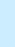 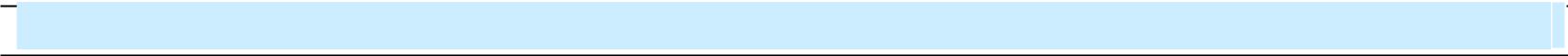 Council Members: Rajat Wason (President), Sushant Sharma (VP Internal and External Affairs), Adam (Program Rep Master of Education)Management: Dr Colin, Dr. Edgar SchmidtMeeting:General Council MeetingDate of Meeting:19th Nov, 2019Time:02:00PM to 03:00PM02:00PM to 03:00PMMinutes Prepared By:GSA SecretaryLocation:AW118AW1181. Meeting Objective3. Agenda and Notes, Decisions, Issues3. Agenda and Notes, Decisions, IssuesTopicDiscussionReferendum & ResolutionsAll resolutions are signed and up-to-date saved in the google drive.Finance IssuesGSA insurances have been done and policy copies sent to management.Other Issues Yesterday, GSA had hosted an academic session for graduate students on job market and career development.Rajat and Sushant briefed about the event which was a good event with an open interactive session with graduate students.Rajat talked about Academic training during winter break or summer break, Kimberley talked about training which GSA will fund them for it.Dean told council just to make sure everyone from graduate students from all departments will be the part of the training events.Dean Colin also suggested - There will be clubs for each department and GSA will fund those clubs and then they disburse it accordingly GSA should be focus on over all graduate students through clubs which is the right way to distribute money for their events.It is already mentioned in finance policy for clubs. But for now, there are no clubs for graduate programs.Dean told council to refer to election policy to elect representative for clubs from graduate programs.Every clubs have guidelines to spend the money as per the finance policy.Dr Colin suggested to make the policy for the clubs to follow for all the operations.Program rep for MISSM/MISAM for upcoming election for GSA.Winter Orientation 7th January – council had ordered 50 more t-shirts and water bottles for new students. The place for winter 2020 orientation – design and thinking space !! Dean suggested the council to bring program chairs which will meet students and it should not be long welcome session during the orientation.Chair will interact with students and ask them if they have any issues during the course they can come and see program chair.There will a general session and then later split the students with their program chair to address them.Regarding new students’ number- Dr Colin suggested to talk about with crystal and talk with Kiley about the space for program chair address session during winter orientation.Christmas Party – Jasmine has booked the venue at The three amigos on 12th December 2019 for a entry ticket of 10$ each.Pizza with president – it will be on 21st November at 12 noon in AW118.Rajat has asked Adam to join the pizza with president meeting.PR policy update with ab-GPAC – Concordia will give an input on PR policy for graduate students before tabling it the government.GSA website – council will hire a student from graduate students, and GSA can compensate the student for the job responsibility. Dean Colin suggested to go for a professional company to build and update web sites for GSA due to insurance liability in case of any issue arises with the website.Rajat talked about start up Edmonton initiative, regarding information security group. There will a meeting in January 2020 and students will be a part of it.Alex (CSA ED) approached Rajat and talked about repairing the foosball table in Tegler, and if GSA can contribute to add some money for that repair.Council didn’t suggest putting in GSA money for the foosball table in the Tegler. Dr Edger told council about upcoming event on Poverty simulation in Edmonton, a big case competition in march 2020, funded by external organization and the event is open to all the studentsDean Colin has announced the management decision on number of hours work on campus is limited to 20 hrs per week from winter term 2020.Dean Colin has asked council to appoint ERO and Assistant for the upcoming GSA electionsGSA will give some compensation in terms of gift after successful Completion of GSA elections.Action itemsFor elections – there will an advertisement of all positions for program rep in the upcoming elections of GSAGet the winter orientation students number and book the space for chair to address graduate students.Jasmine will send the update about the Christmas party to everyone.